Task Unit 5:  All about sport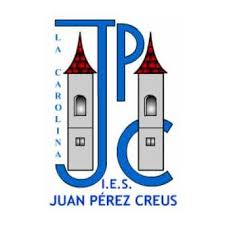 Level: 1st ESOPurpose: 	Design a poster about a popular sport and lay it out in class.Resources:Student Book and notebookInternet accessCardboardPictures GlueMarkersDeadline to hand in:Description: March 5th & 6th Oral presentation: March, 11th Some help:www.wordreference.com 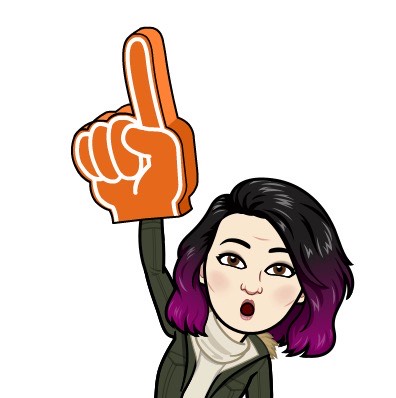 https://www.rulesofsport.com/@teacher_jurgaTask description:Evaluation:  Check the notice board for the rubrics on…Writing: DescriptionSpeaking: Oral presentationStepActivityAssessmentCCCEv.1Write a list with vocabulary related to your sport: equipment, venue, participants, actions…Get all the words needed for the description of the sport. CAA4.62Webquest: read about the sport and write down its rules and regulations. Use the internet to get information.CDCL3.63Individually, write a description following the model on pg. 68.Hand in to the teacher to check it.Correct structure, spelling, grammar (modal verbs) and word order.CL4.14Design a poster with pictures and some text but DO NOT copy the description.Kindness & respect.Originality and tidiness.CSCCCA5Oral presentationTask presentation. Give details about the sport addressing to the audience, using correct pronunciation and intonation. CL2.12.52.76InteractionAnswer the questions your teacher and mates ask you about the sport of your task.CSIE2.6